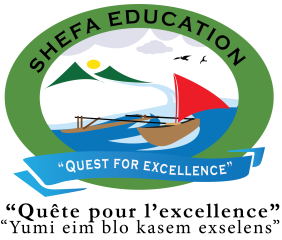 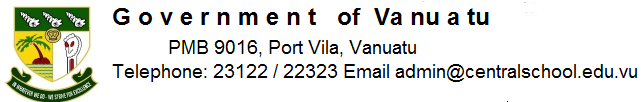 Central School Home School PackageYear :12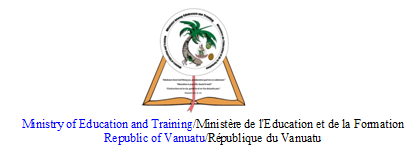 HOME SCHOOL PACKAGE CONTENT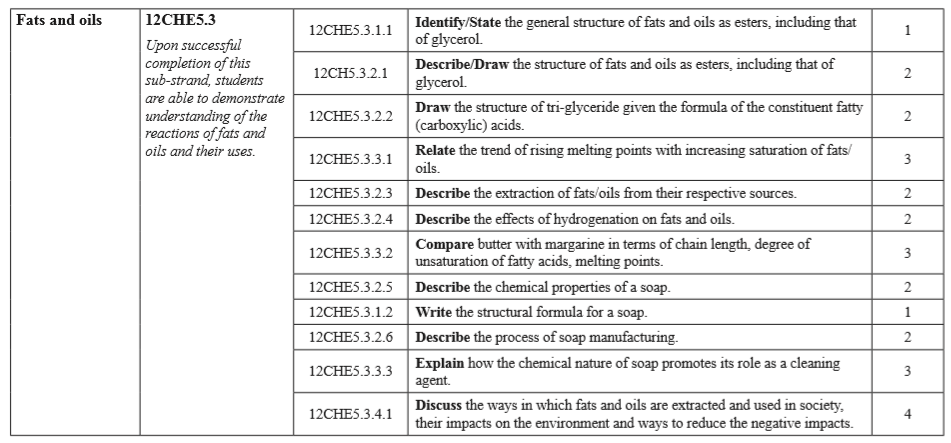 LESSON Plan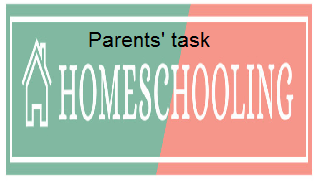 WEEKLY CHECKLIST For Parents: Term: 2      Week number 1   Date…… to…… Month: …………Term: 2      Week number 2   Date…… to…… Month: …………Term: 2      Week number 3   Date…… to…… Month: …………Term: 2      Week number 4   Date…… to…… Month: …………Term: 2      Week number 5   Date…… to…… Month: …………Term: 2      Week number 6   Date…… to…… Month: …………Term: 2      Week number 7   Date…… to…… Month: …………Term: 2      Week number 8   Date…… to…… Month: …………Term: 2      Week number 9   Date…… to…… Month: …………Term: 2      Week number 10   Date…… to…… Month: …………Term: 2      Week number 11   Date…… to…… Month: …………Term: 2      Week number 12   Date…… to…… Month: …………Term: 2      Week number 13   Date…… to…… Month: …………    Teacher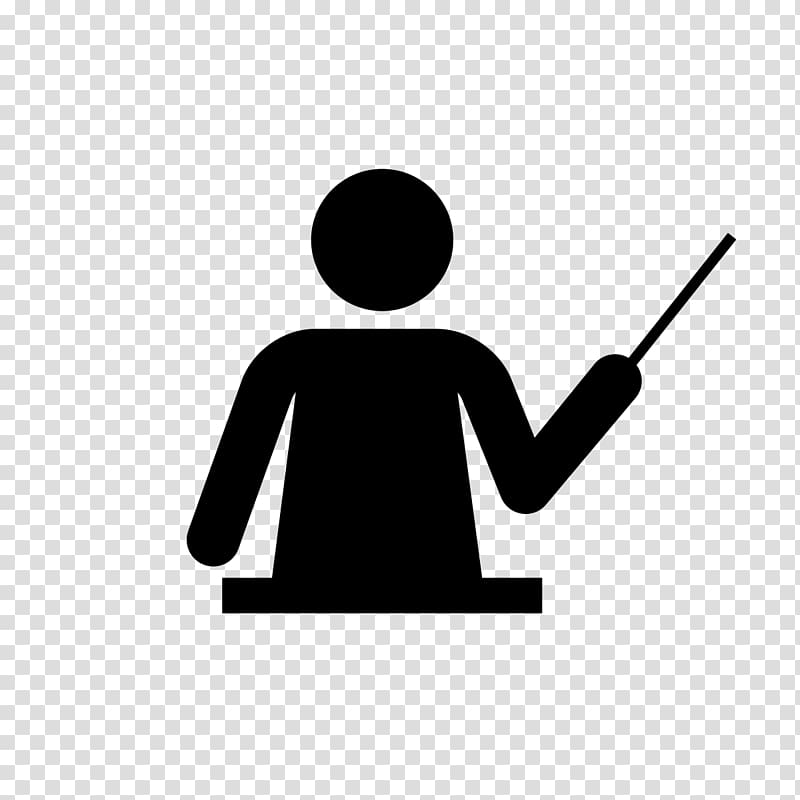 Name : Judy Vire Subject :Chemisty 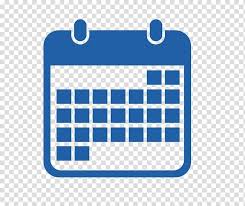         DateWeek 7 of term 2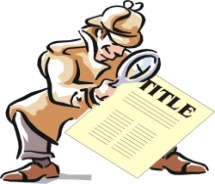 Topic :Organic ChemistryLesson number : 7 of Term 2Learning outcomes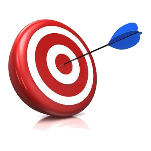 Identify/state the general structure of fats and oils as esters including that of glycerolDescribe/draw the structure of fats and oils as esters, including that of glycerolDraw the structure of tri-glyceride given the formula of the constituent fatty (carboxylic) acids Relate the trend of rising melting points with increasing saturation of fats/OilsIntroduction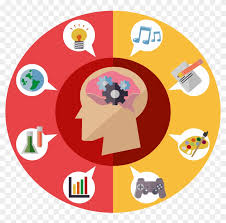 Many esters occur naturally. They often have pleasant fruity smells and are found in flowers and fruit. For example, ethyl methanoate(an esters) is found in raspberries, ethyl butanoate is found in pineapples, methyl butanoate is found in apples.Synthetic esters are used as flavourings, fragrances and in the biological control of insect pests. Tri-glycerides are naturally occurring esters found in fats and oils. Some insects produce esters as sex attractants. Learners NotesEsters are derived from carboxylic acids. A carboxylic acid contains the -COOH group, and in an ester the hydrogen in this group is replaced by a hydrocarbon group of some kind. This could be an alkyl group like methyl or ethyl, or one containing a benzene ring like phenyl.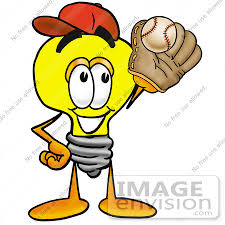 Catch phrase for the lessonPerfume of the day…..sweet smelling 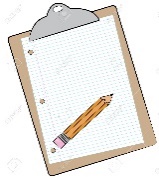 Learners notesSummaryEsters are derived from carboxylic acids. A carboxylic acid contains the -COOH group, and in an ester the hydrogen in this group is replaced by a hydrocarbon group of some kind. This could be an alkyl group like methyl or ethyl, or one containing a benzene ring like phenyl.Differences between fats and oilsAnimal and vegetable fats and oils are just big complicated esters. The difference between a fat (like butter) and an oil (like sunflower oil) is simply in the melting points of the mixture of esters they contain.If the melting points are below room temperature, it will be a liquid - an oil. If the melting points are above room temperature, it will be a solid - a fat.The causes of the differences in melting points will be discussed further down the page under physical properties.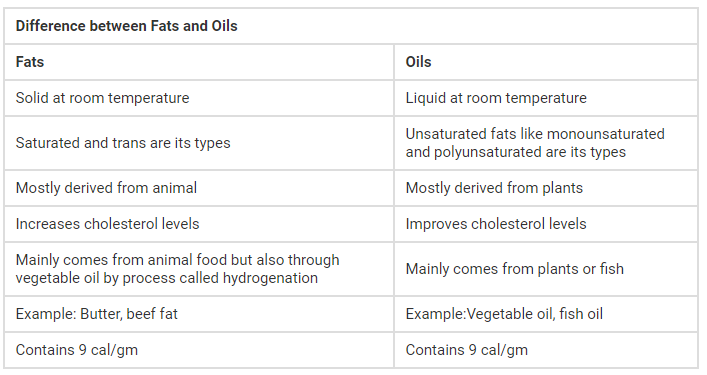 Structures of Fats and OilsFats and oils are called triglycerides (or triacylcylgerols) because they are esters composed of three fatty acid units joined to glycerol, a trihydroxy alcohol: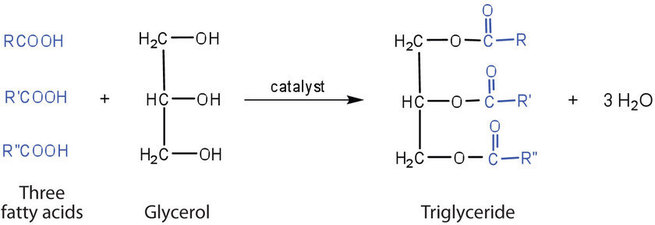 If all three OH groups on the glycerol molecule are esterified with the same fatty acid, the resulting ester is called a simple triglyceride. Although simple triglycerides have been synthesized in the laboratory, they rarely occur in nature. Instead, a typical triglyceride obtained from naturally occurring fats and oils contains two or three different fatty acid components and is thus termed a mixed triglyceride.Fats and oils share a common molecular structure, which is represented by the formula below.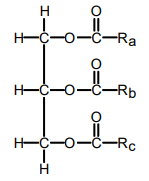 The most common fatty acids are listed. Note that there are two groups of fatty acids--saturated and unsaturated. Recall that the term unsaturated refers to the presence of one or more double bonds between carbons as in alkenes. A saturated fatty acid has all bonding positions between carbons occupied by hydrogens.The melting points for the saturated fatty acids follow the boiling point principle observed previously. Melting point principle: as the molecular weight increases, the melting point increases. This observed in the series lauric (C12), palmitic (C16), stearic (C18). Room temperature is 25oC, Lauric acid which melts at 44o is still a solid, while arachidonic acid has long since melted at -50o, so it is a liquid at room temperature.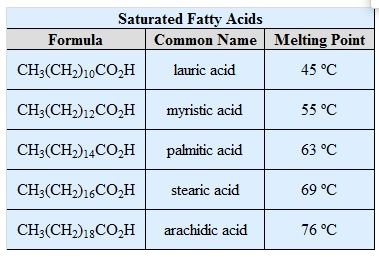 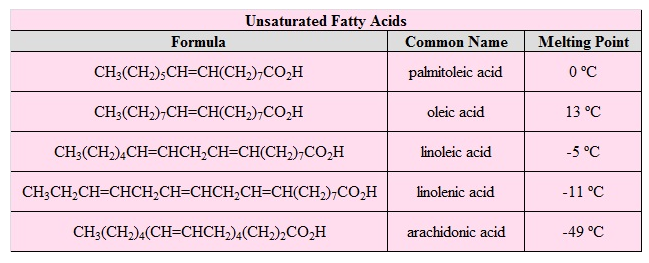 Note that as a group, the unsaturated fatty acids have lower melting points than the saturated fatty acids. The reason for this phenomenon can be found by a careful consideration of molecular geometries. The tetrahedral bond angles on carbon results in a molecular geometry for saturated fatty acids that is relatively linear although with zigzags.This molecular structure allows many fatty acid molecules to be rather closely "stacked" together. As a result, close intermolecular interactions result in relatively high melting points.Molecular structure of triglycerides (fats) by Khan Academy - https://www.khanacademy.org/science/biology/macromolecules/lipids/v/molecular-structure-of-triglycerides-fatsEsters 3. Structure of fats and oils by Frankly Chemistry - https://www.youtube.com/watch?v=hXNMWj7uPXsState the general structure of fats and oils as esters including that of glycerolDraw and describe the structure of fats and oils as esters including that of glycerolDraw the structure of tri-glyceride given the formula of the constituent fatty (carboxylic) acidsRelate the trend of rising melting points with increasing saturation of fats/Oils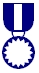 AssignmentList ten fats & oils foods/products commonly used traditionly or eaten in the pacific.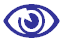 AssessmentWritten test on week 9 at Central School, Port VilaReferences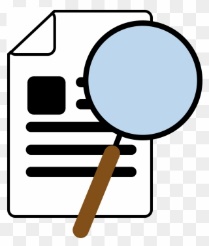 https://chem.libretexts.org/Bookshelves/Introductory_Chemistry/Book%3A_The_Basics_of_GOB_Chemistry_(Ball_et_al.)/17%3A_Lipids/17.2%3A_Fats_and_Oilshttps://www.chemguide.co.uk/organicprops/esters/background.htmlhttp://www.scifun.org/CHEMWEEK/FatsOils2017.pdhttps://chem.libretexts.org/Courses/University_of_Illinois%2C_Springfield/UIS%3A_CHE_267_-_Organic_Chemistry_I_(Morsch)/Chapters/Chapter_10%3A_Alkenes/10.17%3A_Lipids%E2%80%94Part_2Subject Number of lessonsDays Tick when activity is completeParents comment Signature123456Subject Number of lessonsDays Tick when activity is completeParents comment Signature123456Subject Number of lessonsDays Tick when activity is completeParents comment Signature123456Subject Number of lessonsDays Tick when activity is completeParents comment Signature123456Subject Number of lessonsDays Tick when activity is completeParents comment Signature123456Subject Number of lessonsDays Tick when activity is completeParents comment Signature123456Subject Number of lessonsDays Tick when activity is completeParents comment Signature123456Subject Number of lessonsDays Tick when activity is completeParents comment Signature123456Subject Number of lessonsDays Tick when activity is completeParents comment Signature123456Subject Number of lessonsDays Tick when activity is completeParents comment Signature123456Subject Number of lessonsDays Tick when activity is completeParents comment Signature123456Subject Number of lessonsDays Tick when activity is completeParents comment Signature123456Subject Number of lessonsDays Tick when activity is completeParents comment Signature123456